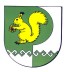 от « 15 »  марта  2019  г.  № 116О внесении изменений в Правила формирования, ведения и обязательного опубликования перечня муниципального имущества муниципального образования «Моркинский муниципальный район», свободного от прав третьих лиц (за исключением имущественных прав субъектов малого                     и среднего предпринимательства), предусмотренного частью 4 статьи 18 Федерального закона от 24 июля 2007 г. №209-ФЗ «О развитии малого                   и среднего предпринимательства в Российской Федерации».В соответствии с Федеральным законом от 3 июля 2018 №185-ФЗ                 «О внесении изменений в отдельные законодательные акты Российской Федерации в целях расширения имущественной поддержки субъектов малого и среднего предпринимательства», Администрация Моркинского муниципального района п о с т а н о в л я е т:Внести в Правила формирования, ведения и обязательного опубликования перечня муниципального имущества муниципального образования «Моркинский муниципальный район», свободного от прав третьих лиц (за исключением имущественных прав субъектов малого                     и среднего предпринимательства), предусмотренного частью 4 статьи 18 Федерального закона от 24 июля 2007 г. №209-ФЗ «О развитии малого                    и среднего предпринимательства в Российской Федерации», утвержденные постановлением Администрации Моркинского муниципального района              от 02.02.2018 года №39 «Об имущественной поддержки субъектов малого              и среднего предпринимательства при предоставлении муниципального имущества муниципального образования «Моркинский муниципальный район» следующие изменения:подпункта «а» пункта 2 изложить в следующей редакции:«а) муниципальное имущество свободно от прав третьих лиц (за исключением права хозяйственного ведения, права оперативного управления, а также имущественных прав субъектов малого и среднего предпринимательства);»1.2 пункта 2 дополнить подпунктами «з», «и», «к», «л» следующего содержания:«з) муниципальное имущество не относится к жилому фонду или объектам сети инженерно-технического обеспечения, к которым подключен объект жилищного фонда;и) земельный участок не предназначен для ведения личного подсобного хозяйства, огородничества, садоводства, индивидуального жилищного строительства;к) земельный участок не относится к земельным участкам, предусмотренным подпунктами 1-10, 13-15, 18, 19 пункта 8 статьи 39 Земельного кодекса Российской Федерации, за исключением земельных участков, предоставленных в аренду субъектам малого и среднего предпринимательства;л) в отношении муниципального имущества, закрепленного                          за муниципальным унитарным предприятием, за муниципальным учреждением, владеющим им соответственно на праве хозяйственного ведения или оперативного управления (далее – балансодержатель), представлено предложение балансодержателя о включении этого имущества в перечень, а также письменное согласие Администрации Моркинского муниципального района, уполномоченной на согласования сделки с соответствующим имуществом, на включении имущества в перечень в целях предоставления такого имущества во владение и (или) в пользование субъектам малого и среднего предпринимательства и организациям, организующим инфраструктуру поддержки».1.3 пункта 4 дополнить подпунктом «в» следующего содержания:«в) в отношении муниципального имущества, закрепленного на праве хозяйственного ведения или оперативного управления, отсутствует согласие на включение имущества в перечень со стороны одного или несколько перечисленных лиц: балансодержателя, Администрации Моркинского муниципального района, уполномоченной на согласование сделок                           с имуществом балансодержателя». 2. Контроль за исполнением настоящего постановления возложить                  на заместителя главы Администрации  Моркинского муниципального района Тихонову А.М.Глава АдминистрацииМоркинского муниципального района                                              А. ГолубковМОРКО МУНИЦИПАЛЬНЫЙ РАЙОН  АДМИНИСТРАЦИЙПУНЧАЛАДМИНИСТРАЦИЯМОРКИНСКОГО МУНИЦИПАЛЬНОГО  РАЙОНАПОСТАНОВЛЕНИЕ